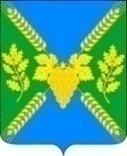 СОВЕТМОЛДАВАНСКОГО  СЕЛЬСКОГО  ПОСЕЛЕНИЯКРЫМСКОГО  РАЙОНАРЕШЕНИЕ07.05.2018                                                                                                                           № 173село МолдаванскоеОб отмене решения Совета Молдаванского сельского поселения Крымского района от 25 апреля 2018 года № 170 «О внесении изменений и дополнений в устав Молдаванского сельского поселения Крымского района»В связи с вступлением в силу Федерального закона от 18 апреля 2018 года   № 83-ФЗ «О внесении изменений  в отдельные законодательные акты Российской федерации по вопросам совершенствования организации местного самоуправления» Совет Молдаванского сельского поселения Крымского района  р е ш и л:1. Отменить  решение Совета Молдаванского сельского поселения Крымского района от 25 апреля 2018 года № 170 «О внесении изменений и дополнений в устав Молдаванского сельского поселения Крымского района». 2. Решение вступает в силу со дня официального обнародования.Председатель Совета Молдаванского сельского поселения Крымского района 							 Г.А.Буланович Глава Молдаванского сельского поселенияКрымского района 				                            А.В.Улановский